FICHA ALTA DE HERMANO Una vez rellena entréguela en:Casa de Hermandad, sita en Barriada de San Bartolomé, s/nNombre y Apellidos:Dirección: (calle, plaza….  código postal, localidad):Fecha nacimiento:D.N.I.:Teléfono fijo__________ Teléfono Móvil___________ Correo Electrónico_________________Pecha Anual:    08,00 EUR       10,00 EUR       15,00 EUR   20,00 EUR   Otras cantidades: _____*Domiciliación Bancaria /pecha anual: (indicar IBAN):  ES______________________________________En cumplimiento de la normativa vigente en materia de Servicios de la Sociedad de la Información y de Comercio Electrónico y de Protección de Datos de Carácter Personal, le comunicamos que sus datos de carácter personal forman parte de una base de datos gestionada bajo nuestra responsabilidadPodrá en todo momento ejercitar sus derechos de acceso, rectificación, cancelación y oposición de sus datos de carácter personal ante: Real y Pontificia Archicofradía del Santísimo Sacramento c/ Barriada de San Bartolomé s/n, Jerez de los Caballeros, Teléfono 619548821, 627218855, Correo Electrónico archicofradiasantisimojerez@gmail.com____________________________________________________________________________________________________________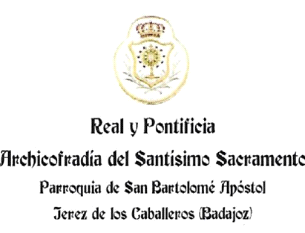 